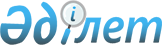 "Газбен жабдықтау жүйелері объектілерінің қауіпсіздігі жөніндегі талаптарды бекіту туралы" Қазақстан Республикасы Үкiметiнiң 2014 жылғы 5 тамыздағы № 906 қаулысының күші жойылды деп тану туралыҚазақстан Республикасы Үкіметінің 2018 жылғы 27 наурыздағы № 139 қаулысы.
      Қазақстан Республикасының Үкіметі ҚАУЛЫ ЕТЕДІ:
      1. "Газбен жабдықтау жүйелері объектілерінің қауіпсіздігі жөніндегі талаптарды бекіту туралы" Қазақстан Республикасы Үкіметінің 2014 жылғы 5 тамыздағы № 906 қаулысының (Қазақстан Республикасының ПҮАЖ-ы, 2014 ж., № 52-53, 528-құжат) күші жойылды деп танылсын.
      2. Осы қаулы алғашқы ресми жарияланған күнінен бастап қолданысқа енгізіледі.
					© 2012. Қазақстан Республикасы Әділет министрлігінің «Қазақстан Республикасының Заңнама және құқықтық ақпарат институты» ШЖҚ РМК
				
      Қазақстан Республикасының
Премьер-Министрі 

Б. Сағынтаев
